/05 RM03017Hardware e SoftwareATIVIDADE – PÁGINA: 28O que é um HARDWARE? Dê 03 exemplos:HARDWARE é a parte fisica de um computador  é formado pelos Monitor Teclado e Mouse2) O que é um SOFTWARE? Dê 02 exemplosSoftware  é uma sequência de instruções escritas para serem i3) Escreva (S) para SOFTWARE e (H) para HARDWARE: ( )                          ( )                             ( )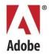 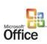 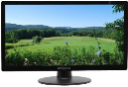 ( )                           ( )                          ( )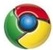 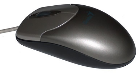 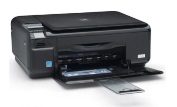 